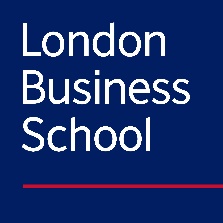 (1/4)	External Examiner Report: Draft Assessment ReviewCourse Information:Course Information:Course Information:Course Information:Course Information:Course Information:Course Information:Course Information:Course Information:Full Course Code:  Full Course Code:  Full Course Name:Full Course Name:Subject Area:Subject Area:Faculty:Faculty:Faculty Assistant:Faculty Assistant:External Examiner:External Examiner:External Examiner:External Examiner:External Examiner:External Examiner:External Examiner:External Examiner:External Examiner:Name:Name:Position:Position:Institution:Institution:Date of report:Date of report:Assessment:Assessment:Assessment:Assessment:Assessment:Assessment:Assessment:Assessment:Assessment:1.	Please confirm the type and weighting of the assessment:1.	Please confirm the type and weighting of the assessment:1.	Please confirm the type and weighting of the assessment:1.	Please confirm the type and weighting of the assessment:1.	Please confirm the type and weighting of the assessment:1.	Please confirm the type and weighting of the assessment:1.	Please confirm the type and weighting of the assessment:1.	Please confirm the type and weighting of the assessment:1.	Please confirm the type and weighting of the assessment:ExamExamAssignmentAssignmentRetrieval assessmentRetrieval assessmentNAOther (please specify): Other (please specify): 2.	Please indicate which materials are provided for the review: 2.	Please indicate which materials are provided for the review: 2.	Please indicate which materials are provided for the review: 2.	Please indicate which materials are provided for the review: 2.	Please indicate which materials are provided for the review: 2.	Please indicate which materials are provided for the review: 2.	Please indicate which materials are provided for the review: 2.	Please indicate which materials are provided for the review: 2.	Please indicate which materials are provided for the review: Course syllabusCourse syllabusCourse syllabusDraft assessmentDraft assessmentDraft assessmentDraft assessmentGrading schemeGrading schemeGrading schemeInstructions for studentsInstructions for studentsInstructions for studentsInstructions for studentsSupplementary materials Supplementary materials Supplementary materials Other (please specify)Other (please specify)Other (please specify)Other (please specify)External Examiner’s Review and Comments:External Examiner’s Review and Comments:External Examiner’s Review and Comments:External Examiner’s Review and Comments:External Examiner’s Review and Comments:External Examiner’s Review and Comments:External Examiner’s Review and Comments:External Examiner’s Review and Comments:External Examiner’s Review and Comments:1. 	Does this assessment:1. 	Does this assessment:1. 	Does this assessment:1. 	Does this assessment:1. 	Does this assessment:1. 	Does this assessment:YesYesNoMeet the standards appropriate for a master’s level qualification?Meet the standards appropriate for a master’s level qualification?Meet the standards appropriate for a master’s level qualification?Meet the standards appropriate for a master’s level qualification?Meet the standards appropriate for a master’s level qualification?Meet the standards appropriate for a master’s level qualification?Test achievement of learning outcomes of the course?Test achievement of learning outcomes of the course?Test achievement of learning outcomes of the course?Test achievement of learning outcomes of the course?Test achievement of learning outcomes of the course?Test achievement of learning outcomes of the course?Give students the opportunity to demonstrate their achievement of the learning outcomes?Give students the opportunity to demonstrate their achievement of the learning outcomes?Give students the opportunity to demonstrate their achievement of the learning outcomes?Give students the opportunity to demonstrate their achievement of the learning outcomes?Give students the opportunity to demonstrate their achievement of the learning outcomes?Give students the opportunity to demonstrate their achievement of the learning outcomes?Have an appropriate grading scheme?Have an appropriate grading scheme?Have an appropriate grading scheme?Have an appropriate grading scheme?Have an appropriate grading scheme?Have an appropriate grading scheme?If you answered ‘No’ for any of the above, please provide details here:If you answered ‘No’ for any of the above, please provide details here:If you answered ‘No’ for any of the above, please provide details here:If you answered ‘No’ for any of the above, please provide details here:If you answered ‘No’ for any of the above, please provide details here:If you answered ‘No’ for any of the above, please provide details here:If you answered ‘No’ for any of the above, please provide details here:If you answered ‘No’ for any of the above, please provide details here:If you answered ‘No’ for any of the above, please provide details here:2. 	Do you approve this assessment for use on this course?2. 	Do you approve this assessment for use on this course?2. 	Do you approve this assessment for use on this course?2. 	Do you approve this assessment for use on this course?2. 	Do you approve this assessment for use on this course?2. 	Do you approve this assessment for use on this course?If you answered ‘No’ for this, please provide details here:If you answered ‘No’ for this, please provide details here:If you answered ‘No’ for this, please provide details here:If you answered ‘No’ for this, please provide details here:If you answered ‘No’ for this, please provide details here:If you answered ‘No’ for this, please provide details here:If you answered ‘No’ for this, please provide details here:If you answered ‘No’ for this, please provide details here:If you answered ‘No’ for this, please provide details here:3.	Any other comments or suggestions:3.	Any other comments or suggestions:3.	Any other comments or suggestions:3.	Any other comments or suggestions:3.	Any other comments or suggestions:3.	Any other comments or suggestions:3.	Any other comments or suggestions:3.	Any other comments or suggestions:3.	Any other comments or suggestions:Any alterations needed; any issues, errors, or things to consider:Any alterations needed; any issues, errors, or things to consider:Any alterations needed; any issues, errors, or things to consider:Any alterations needed; any issues, errors, or things to consider:Any alterations needed; any issues, errors, or things to consider:Any alterations needed; any issues, errors, or things to consider:Any alterations needed; any issues, errors, or things to consider:Any alterations needed; any issues, errors, or things to consider:Any alterations needed; any issues, errors, or things to consider:Any good practice, innovation, or enhancement you have noted or suggest:Any good practice, innovation, or enhancement you have noted or suggest:Any good practice, innovation, or enhancement you have noted or suggest:Any good practice, innovation, or enhancement you have noted or suggest:Any good practice, innovation, or enhancement you have noted or suggest:Any good practice, innovation, or enhancement you have noted or suggest:Any good practice, innovation, or enhancement you have noted or suggest:Any good practice, innovation, or enhancement you have noted or suggest:Any good practice, innovation, or enhancement you have noted or suggest: